«О повышении заработной платы работников муниципальных учреждений муниципального образования «Алданский район»Во  исполнение  основных  направлений  деятельности  Правительства  Российской  Федерации  на  период  до  2024  года  от  29  сентября  2018  г., Единых  рекомендаций  по  установлению  на  федеральном,  региональном  и  местном  уровнях  систем  оплаты  труда  работников  государственных и  муниципальных  учреждений  на  2018  год,  утвержденных  решением Российской трехсторонней комиссии по регулированию социально-трудовых отношений  от  22  декабря  2017  г.,  протокол  №  11, в соответствии с рекомендациями постановления Правительства Республики Саха(Якутия) от 05 февраля 2019г. №17 «О повышении заработной платы работников учреждений  бюджетного сектора экономики в Республике Саха(Якутия)», в  целях  повышения заработной  платы  работников  муниципальных  казенных, бюджетных,  автономных  учреждений  и  совершенствования  ее  структуры,  постановляю:Увеличить  с 01 января 2019 года на 4,0 (четыре) процента  фонд оплаты труда  работников муниципальных  бюджетных и казенных учреждений муниципального образования «Алданский район» , на которых не распространяется действие указов Президента Российской Федерации от 07 мая 2012 г. № 597 «О мероприятиях по реализации государственной социальной политики», от 01 июня 2012г. № 761 «О национальной стратегии действий в интересах детей на 2012-2017 годы», от 28 декабря 2012г. № 1688 «О некоторых   мерах по реализации государственной политики в сфере защиты детей-сирот и детей, оставшихся без попечения родителей». Бюджетные ассигнования на оплату труда  с учетом выделенных дополнительных финансовых средств, указанных в пункте 1 настоящего постановления, направлять на мероприятия по поэтапному сбалансированию структуры фонда оплаты труда работников учреждений,  финансируемых из  бюджета МО «Алданский район» .Руководителям муниципальных учреждений :	3.1. В соответствии с пунктами 1 и 2  настоящего постановления  в срок до  20  марта  2019  года  внести  соответствующие  изменения  в  нормативные  правовые  акты  об  оплате  труда  работников  подведомственных  муниципальных учреждений с учетом:3.1.1.  Совершенствования  системы  оплаты  труда  в  части  увеличения  доли выплат по окладам в структуре заработной платы работников.3.1.2.  Обеспечения  дифференциации  оплаты  труда  работников,  выполняющих работы различной квалификации и сложности, зависимости размеров  от  количества  и  качества  оказываемых  государственных (муниципальных)  услуг (выполняемых работ),  эффективности деятельности  работников по заданным критериям и показателям их оценки.3.1.3.  Предельной  доли  оплаты  труда  работников  административно-управленческого  и  вспомогательного  персоналов  в  фонде  оплаты  труда учреждений  и  организаций  различных  типов  в  размере  не  более  40 процентов.3.1.4.  Предельного  уровня  соотношения  среднемесячной  заработной платы  руководителей,  их  заместителей,  главных  бухгалтеров  учреждений и среднемесячной заработной платы работников этих учреждений  (без учета заработной  платы  соответствующего  руководителя,  его  заместителей, главного бухгалтера).3.2.  Исполнение  пункта  3.1  настоящего  постановления  обеспечить за  счет  бюджетных  ассигнований  на  повышение  оплаты  труда  работников бюджетной  сферы,  с  учетом  мероприятий  по  оптимизации  неэффективных  бюджетных расходов и привлечения средств от предпринимательской и иной  приносящей доход деятельности муниципальных бюджетных   учреждений. 3.3. Обеспечить  реализацию настоящего постановления.Разместить настоящее постановление на официальном сайте администрации МО «Алданский район» http://aldanray.ru/.Контроль за исполнением настоящего постановления возложить на заместителя главы администрации  МО «Алданский район»  по  экономике   и финансам.Глава  района                                                             С.Н.ПоздняковИсп. Ведерникова Е.В.Тел 36477РЕСПУБЛИКА  САХА (ЯКУТИЯ) АДМИНИСТРАЦИЯ МУНИЦИПАЛЬНОГО  ОБРАЗОВАНИЯ«АЛДАНСКИЙ  РАЙОН»ПОСТАНОВЛЕНИЕ  № 177п п от 18.02.2019  г.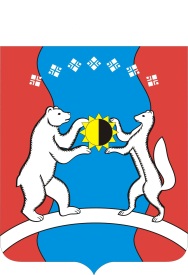 САХА ӨРӨСПҮҮБҮЛҮКЭТЭ«АЛДАН  ОРОЙУОНА»МУНИЦИПАЛЬНАЙТЭРИЛЛИИДЬАһАЛТАТАУУРААХ